SCUOLA SUPERIORE DELLA MAGISTRATURARichiesta Compenso e Rimborso corsi MOT della ScuolaTel. 06-85334215 Mail: areacompensi@scuolamagistratura.it Corso di formazione: __________________________ (luogo) _____________________ (data) ____/____/_______Il/__   _____________________________________________________ Nato  il ____ /____/___________  a  ______________________________________(______) Codice Fiscale  ____________________________________ Residente in via/piazza ___________________________________________________________ n° ________________CAP ___________ Città _____________________________ Telefono _______________________________________Indirizzo e-mail ___________________________________________________________________________________Qualifica _________________________________ Ufficio _________________________________________________DICHIARA DI AVER COLLABORATO CON LA SCUOLA COME Di aver collaborato con la Scuola come Tutor (500 € omnicomprensivo al lordo delle trattenute) 	 Di aver collaborato con la Scuola come docente con incarico di relatore (400 € al lordo delle trattenute) Di aver collaborato con la Scuola come coordinatore di gruppo (400 € al lordo delle trattenute)Dichiara altresì: non sono  sono titolare di partita IVA  (scelta obbligatoria) (1) di non essere iscritto  alla gestione separata INPS di essere iscritto alla gestione separata INPS (di conseguenza il pagamento verrà erogato solo a seguito di                     presentazione di notula alla Scuola) il compenso venga tassato ai fini IRPEF con l’aliquota pari al  ___________% (aliquota massima) il compenso venga erogato a seguito di presentazione della fattura. In tal caso i sopra indicati importi                    sono da intendersi comprensivi di IVA e di eventuale cassa previdenziale.                   La ritenuta di  acconto del  20% andrà indicata  in fattura e sarà versata da questa Scuola. Ai fini della trattenuta IRPEF si rammenta che, qualora si voglia evitare di dover effettuare il conguaglio al momento della presentazione della dichiarazione dei redditi, si dovrà dichiarare la percentuale IRPEF applicata alla propria retribuzione. In caso di mancata comunicazione, l’ufficio contabile della Scuola applicherà la massima pari al 43%.DICHIARA PER IL RIMBORSO QUANTO SOTTO RIPORTATO	di essere stato autorizzato all’uso del mezzo proprio come da documentazione allegata	di aver effettuato le prenotazioni di viaggio tramite CISALPINA Tours	di non aver percepito durante il suddetto periodo di altre indennità a carico dello Stato o di altri Enti	CONSAPEVOLEche la Scuola potrà procedere al rimborso delle spese sostenute esclusivamente previa ricezione dei documenti fiscali originali (scontrini, fatture, ecc.) da inviare a:1. Napoli SSM Presso Castel Capuano, già Piazza Enrico de Nicola Via Concezio Muzii, 80139 Napoli; per i corsi che si svolgono nella sede di Napoli - Castel Capuano;2. Roma SSM Via Tronto 2, 00198 Roma per i corsi che si svolgono a Roma, online ed in tutte le altre località diverse da NapoliAllega alla presente richiesta documenti originali di  spese anticipateQUANTO SPETTANTE VERRA’ ACCREDITATO SUL SEGUENTE C/C BANCARIO O POSTALE:Intestato a : 	_____________________________________________________________CODICE IBAN:	_____________________________________________________________ (2)DATA: ___________________ ,  _____ / ______ / _____________	___________________________________________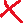 	(Firma)Si autorizza al trattamento dei dati personali ai sensi del D.lgs n.196 del 30 Giugno 2003 "Codice in materia di protezione dei dati personali"	_____________________________________________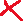 	(Firma)1. Dati fattura: Scuola superiore della Magistratura, via Tronto, 2 00198 Roma CF  97701980589 – CODICE IPA  UFAAMQ  2. Il codice IBAN dovrà cominciare con IT e dovrà avere 27 caratteriLa S.V. è pregata di compilare il presente modulo in STAMPATELLO 